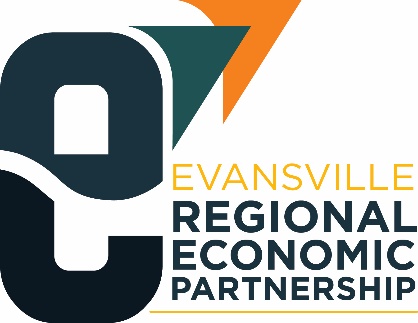 Evansville Regional Economic Partnership 
Celebrates 2024 Economic Development WeekTaking place from May 6 - 10, the week recognizes and honors the dedicated work of economic developers and their contributions to communities around the world.Evansville, Ind. — The Evansville Regional Economic Partnership (E-REP) is proud to announce its participation in the 2024 Economic Development Week, a global initiative led by the International Economic Development Council (IEDC)."As the local and regional economies evolve, the economic development profession must remain agile and responsive to change. The expertise of dedicated economic development professionals and organizations is vital in cultivating sustainable growth and prosperity," said IEDC President & CEO Nathan Ohle. "This year's Economic Development Week will showcase innovative community leadership driving collaboration and creating opportunities in their communities. I hope our communities and economic developers around the world will join us in celebrating the accomplishments of a profession full of passionate changemakers and community builders." The IEDC created Economic Development Week in 2016 to recognize the work that economic development organizations and professionals do in their communities. IEDC celebrates Economic Development Week every year, highlighting the programs, best practices and exceptional individuals that positively impact life in their communities. In just a few years the event has become one of the most widely recognized awareness weeks of its kind validating the, often unheralded, work of the economic development profession. "Economic Development Week is a crucial time to reflect on our collective achievements and to plan for a future of inclusive and sustainable growth," said Josh Armstrong, Chief Economic Development Officer at E-REP. "We are inviting businesses, community leaders and the public to join us in celebrating the progress made and to engage in meaningful discussions about the economic future of the Evansville Region."This year’s Economic Development Week celebrates the important regional initiatives being facilitated and guided by E-REP that will lead to a brighter and more resilient economic future. We are proud to celebrate this incredible work happening: Talent EVV: Our region’s strategic transformation plan, which is all about building quality of life, place, and opportunity E-REP’s work is aligned to support the goals of Talent EVV – grow our population, increase the quantity and quality of available jobs, improve health outcomes, and reduce the number of households living in poverty.READI: A program led by the Indiana Economic Development Corp. to foster regional collaboration and incentivize private investment. Through the leadership of the Southwest Indiana Regional Development Authority and E-REP, the Evansville Region has twice been awarded the maximum allocation ($95 million total) to enable projects to attract and retain talent in the Evansville Region.Ohio River Vision & Strategic Plan: The first regional effort to plan for the health and vibrancy of our Ohio River frontage – from Mount Vernon to Evansville and Newburgh. The project, led by renowned global design firm Sasaki, focuses on increasing activation and investment in the Evansville Region’s communities, economy, and exceptional quality of place resources. The master plan will be released on May 21, 2024.Comprehensive Economic Development Strategy: The Evansville Region is amid efforts to produce a new CEDS in late 2024. This strategy-driven plan for regional economic development will serve as a guide toward becoming more resilient, equitable and competitive. E-REP will use it to apply to become an Economic Development District, a designation the Evansville Region (excluding Henderson, Ky.) has never held. For additional information about any of the above initiatives, please contact Josh Armstrong at (812) 499.9173 or jarmstrong@evvregion.com.  ABOUT ECONOMIC DEVELOPMENT WEEKThe IEDC created Economic Development Week in 2016 to recognize the work that economic development organizations and professionals do in their communities. IEDC celebrates Economic Development Week every year, highlighting the programs, best practices and exceptional individuals that positively impact life in their communities. In just a few years the event has become one of the most widely recognized awareness weeks of its kind validating the, often unheralded, work of the economic development profession.  Learn more about Economic Development Week at www.iedconline.org/EDW. ABOUT THE EVANSVILLE REGIONAL ECONOMIC PARTNERSHIPThe Evansville Regional Economic Partnership (E-REP) leads economic development efforts for the Evansville, Indiana region and elevates the overall quality of life through transformational projects, planning, advocacy, and business engagement. Additionally, E-REP supports the attraction, startup, and growth of regional businesses.ABOUT THE INTERNATIONAL ECONOMIC DEVELOPMENT COUNCIL (IEDC)The International Economic Development Council (IEDC) is a nonprofit, nonpartisan membership organization serving economic developers. With thousands of members, IEDC is the largest organization of its kind. Economic developers typically work for cities, counties, states, public-private partnerships, and chambers of commerce to promote economic well-being and quality of life for their communities by creating, retaining, and expanding high-quality jobs that facilitate growth, enhance wealth, and provide a stable tax base. From public to private, rural to urban, and local to international, IEDC’s members are engaged in the full range of economic development work to develop vibrant communities.  ###